                                                     Nictonia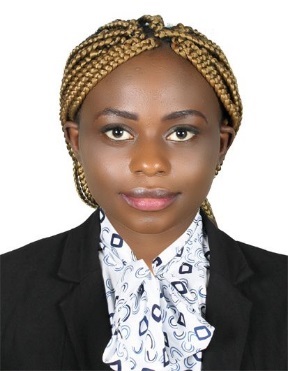 Nictonia.365991@2freemail.com  A very Confident, Self-Motivated, Strong Communicator and enthusiastic Professional, Effectively &Reliably Managing Successful Multi – level Customer Care Services, front office and Waitress responsibilities.CORE COMPETENCES * Customer Care Service                              * Waitress                         * Receptionist Duties* Guest Relations                                          * Vender Negotiation        *Branding & PromotionsPROFESSIONAL EXPERIENCEHILTON HOTEL  – YAOUNDE CAMEROON                      October  2015 till March 2017Designation: Waitress / Guest Relations support Staff.Core Functions:Welcome guest warmly into the hotel.Set up / break down of stations, clearing / resetting up of tables. Checking tables before service is provided.Maintained and ensured the overall cleanliness of my assigned station and hotel.Perform accurate cash / credit handling and POS procedures in accordance with company policies and procedures.Up sold food and beverages menu items, maximizing profits where ever possible.Polished and stock equipment for operation (silverware, linens and glassware)Set up tables with equipment per designProvided friendly courteous & professional service to all internal & external customers / guests always.Retained and maintained complete knowledge of all food and beverage menu items.Worked as a team with colleagues, providing best support when necessary to guest.MAWA HOTEL – BAMENDA CAMEROON                                                        MARCH 2015 – SEPT 2015Designation: Guest Relations Officer  (Internship).Core Functions:Provided excellent customer service to customers and guests.Provided guest with personal recognition when and where necessary in the hotel premises.Greeted guest arriving and bit farewell to departing guests with a smile that created a lasting impression of the hotel’s standard.Provided in room checking and guest grooming for VIP guests.Updated the system on guest arrival and necessary demands.Reviewed current arrival list and familiarized myself with the names on daily basis.Assisted with the preparation of amenities programs and its distribution.Attended to guest needs / queries promptly with efficiency.Maintained an active presence in the hotel lobby.Updated and maintained accurate guest history program.Reported daily activities in the log book.3.     EDUCATION & QUALIFICATIONS.2017:            Bachelor in Business Administration – University of Bamenda - Cameroon 2015:            Diploma in Hospitality Management.      – HIBUMS BAMENDA 2014:            GCE – Advanced Level Certificate COMPUTER SKILLS & KNOWLEDG.MS package and Electronic social CommunicationSocial Media Interactions5.      LANGUAGES SPOKEN   Bi-Lingual.English - Oral & Written ExcellentFrench – Oral 6.      INTRESTES AND ACTIVITES.Music Songs & poetry Writing.Net / Volley Ball.7.      REFRENCES ARE AVALIABLE ON REQUEST